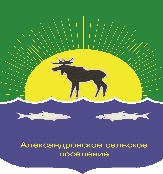 СОВЕТ АЛЕКСАНДРОВСКОГО СЕЛЬСКОГО ПОСЕЛЕНИЯ РЕШЕНИЕ24.11.2021									        № 298-21-52пс. АлександровскоеРуководствуясь Федеральным законом от 31 июля 2020 года № 248-ФЗ «О государственном контроле (надзоре) и муниципальном контроле в Российской Федерации», Уставом муниципального образования «Александровское сельское поселение»Совет Александровского сельского поселения РЕШИЛ:1.	Внести в решение Совета Александровского сельского поселения от 25 августа 2021 года № 278-21-49п «Об утверждении Положения о муниципальном контроле за исполнением единой теплоснабжающей организацией обязательств по строительству, реконструкции и (или) модернизации объектов теплоснабжения на территории муниципального образования «Александровское сельское поселение» изменения и дополнения согласно приложению.2.	Опубликовать настоящее решение в газете «Северянка», а также разместить на официальном сайте Администрации Александровского сельского поселения в информационно-телекоммуникационной сети «Интернет» (www.alsp.tomsk.ru), портале Министерства юстиции Российской Федерации (http://pravo-minjust.ru, http://право-минюст.рф).3.	Настоящее решение вступает в силу на следующий день после его официального опубликования.Глава Александровского сельского поселения,исполняющий полномочия председателя СоветаАлександровского сельского поселения	                __________________ Д.В. ПьянковУтверждено решением Совета Александровского сельского поселенияот 24.11.2021 № 298-21-52пИзменения и дополнения в решение Совета Александровского сельского поселения от 25 августа 2021 года № 278-21-49п «Об утверждении Положения о муниципальном контроле за исполнением единой теплоснабжающей организацией обязательств по строительству, реконструкции и (или) модернизации объектов теплоснабжения на территории муниципального образования «Александровское сельское поселение»В решение Совета Александровского сельского поселения от 25 августа 2021 года № 278-21-49п «Об утверждении Положения о муниципальном контроле за исполнением единой теплоснабжающей организацией обязательств по строительству, реконструкции и (или) модернизации объектов теплоснабжения на территории муниципального образования «Александровское сельское поселение» (далее – Положение о контроле) внести следующие изменения и дополнения:Пункт 1.2. Положения о контроле изложить в следующей редакции:«1.2.	Предметом муниципального контроля на территории муниципального образования «Александровское сельское поселение» является соблюдение единой теплоснабжающей организацией (далее - контролируемые лица) обязательных требований, установленных Федеральным законом от 27 июля 2010 года № 190-ФЗ «О теплоснабжении» (далее – Федеральный закон № 190-ФЗ) и иными нормативными правовыми актами Российской Федерации, в процессе реализации мероприятий по строительству, реконструкции и (или) модернизации объектов теплоснабжения, необходимых для развития, повышения надежности и энергетической эффективности системы теплоснабжения.»;Пункт 1.6. Положения о контроле изложить в следующей редакции:«1.6.	Объектами муниципального контроля являются:деятельность, действия (бездействие) единой теплоснабжающей организации, в рамках которых должны соблюдаться обязательные требования, указанные в части 3 статьи 23.7 Федерального закона № 190-ФЗ;2) результаты деятельности единой теплоснабжающей организации, в том числе работы и услуги, к которым предъявляются обязательные требования, указанные в части 3 статьи 23.7 Федерального закона № 190-ФЗ;3) объекты, к которым предъявляются обязательные требования части 3 статьи 23.7 Федерального закона № 190-ФЗ и находящиеся на территории муниципального образования «Александровское сельское поселение» (далее - объекты контроля).»;2. Пункт 1.8.2. Положения о контроле исключить;3. Пункт 1.8.3. Положения о контроле исключить;4. Пункт 2.5. Положения о контроле дополнить абзацем 3 следующего содержания: «Порядок осуществления фото-, видеосъемки:а) для фиксации хода и результатов контрольного (надзорного) мероприятия осуществляются ориентирующая, обзорная, узловая и детальная фотосъемка и видеозапись;б) фотосъемка, видеофиксация проводятся инспектором, назначенным ответственным за проведение контрольного (надзорного) мероприятия, посредством использования фотоаппаратов, видеокамер, а также мобильных устройств (телефоны, смартфоны, планшеты);в) оборудование, используемое для проведения фото- и видеофиксации, должно иметь техническую возможность отображения даты и времени осуществления фото, -видеосъемки, а также сохранения данных о месте съемки;г) при проведении фото- и видеосъемки должны соблюдаться следующие требования:необходимо применять приемы фиксации, при которых исключается возможность искажения свойств объекта контроля;следует обеспечивать условия фиксации, при которых полученные фотоснимки, видеозапись максимально точно и полно отображают свойства объектов контроля;д) информация о проведении фото-, видеосъемки отражается в акте контрольного (надзорного) мероприятия с указанием типа и марки оборудования, с помощью которого проводилась фиксация, а также с указанием даты, времени и места проведения фото-, видеосъемки.е) фото- и видеоматериалы являются приложением к акту контрольного (надзорного) мероприятия.»;5. Пункт 2.9.6. Положения о контроле изложить в следующей редакции:«2.9.6. Не препятствовать присутствию контролируемых лиц, их представителей, а с согласия контролируемых лиц, их представителей присутствию Уполномоченного при Президенте Российской Федерации по защите прав предпринимателей или его общественных представителей, Уполномоченного по защите прав предпринимателей в Томской области при проведении контрольных (надзорных) мероприятий (за исключением контрольных (надзорных) мероприятий, при проведении которых не требуется взаимодействие контрольных (надзорных) органов с контролируемыми лицами).»;6. Пункты 2.26 – 2.33.6 Положения о контроле исключить;7. Положение о контроле дополнить пунктом 2.40 следующего содержания:«Контролируемые лица вправе представить в уполномоченный орган информацию о невозможности присутствия при проведении контрольного (надзорного) мероприятия в следующих случаях:нахождение на стационарном лечении в медицинском учреждении;нахождение за пределами Российской Федерации;административный арест;избрание в отношении подозреваемого в совершении преступления физического лица меры пресечения в виде: подписки о невыезде и надлежащем поведении, запрете определенных действий, заключения под стражу, домашнего ареста;наступление обстоятельств непреодолимой силы, препятствующих присутствию лица при проведении контрольного мероприятия (военные действия, катастрофа, стихийное бедствие, крупная авария, эпидемия и другие чрезвычайные обстоятельства).В случае направления контролируемым лицом вышеуказанной информации в уполномоченный орган проведение контрольного (надзорного) мероприятия переносится уполномоченным органом на срок, необходимый для устранения обстоятельств, послуживших поводом для данного обращения контролируемого лица в уполномоченный орган.»;8. Пункт 3.4.3. Положения о контроле после слов «иными указанными в предостережении способами» дополнить словами «в течение 30 календарных дней с момента получения предостережения.»;9. Пункт 3.4.4. Положения о контроле изложить в следующей редакции:«3.4.4. Уполномоченный орган рассматривает возражения в отношении предостережения и по итогам рассмотрения направляет контролируемому лицу в течение 20 рабочих дней со дня получения возражений ответ в бумажном виде заказным почтовым отправлением с уведомлением о вручении либо иным доступным для контролируемого лица способом, включая направление в виде электронного документа, подписанного усиленной квалифицированной электронной подписью лица, принявшего решение о направлении предостережения, с использованием информационно-телекоммуникационной сети «Интернет», в том числе по адресу электронной почты контролируемого лица.»;10. Положение о контроле дополнить пунктом 3.7. следующего содержания:«3.7. Обобщение правоприменительной практики:»;11. Положение о контроле дополнить пунктом 3.7.1. следующего содержания:«3.7.1. Доклад уполномоченного органа о правоприменительной практике (далее - доклад) готовится не реже одного раза в год и утверждается Главой Александровского сельского поселения (лицом, временно исполняющего обязанности) не позднее 1 марта года, следующего за отчетным.»;12. Положение о контроле дополнить пунктом 3.7.2. следующего содержания:«3.7.2. Доклад размещается на официальном сайте уполномоченного органа в информационно-телекоммуникационной сети «Интернет» (www.alsp.tomsk.ru) в 10-дневный срок со дня его утверждения.»;13. В пункте 4.2.14 Положения о контроле слова «Уполномоченного по защите прав предпринимателей» заменить словами «Уполномоченного по защите прав предпринимателей в Томской области».ПОЯСНИТЕЛЬНАЯ ЗАПИСКАк проекту решения Совета Александровского сельского поселения «О внесении изменений в решение Совета Александровского сельского поселения от 25 августа 2021 года № 278-21-49п «Об утверждении Положения о муниципальном контроле за исполнением единой теплоснабжающей организацией обязательств по строительству, реконструкции и (или) модернизации объектов теплоснабжения на территории муниципального образования «Александровское сельское поселение»Проект решения Совета Александровского сельского поселения «О внесении изменений в решение Совета Александровского сельского поселения от 25 августа 2021 года № 278-21-49п «Об утверждении Положения о муниципальном контроле за исполнением единой теплоснабжающей организацией обязательств по строительству, реконструкции и (или) модернизации объектов теплоснабжения на территории муниципального образования «Александровское сельское поселение» (далее – проект решения) разработан с целью его приведения в соответствие с Федеральным законом от 31 июля 2020 года № 248-ФЗ «О государственном контроле (надзоре) и муниципальном контроле в Российской Федерации» (далее – Закон № 248-ФЗ), а также соблюдения прав и законных интересов субъектов предпринимательской деятельности.14.09.2021 г. Администрацией Александровского сельского поселения в адрес Уполномоченного по защите прав предпринимателей в Томской области было направлено Положение о муниципальном контроле за исполнением единой теплоснабжающей организацией обязательств по строительству, реконструкции и (или) модернизации объектов теплоснабжения на территории муниципального образования «Александровское сельское поселение» (далее – Положение) с просьбой его рассмотрения на предмет соответствия Российской Федерации с целью недопущения нарушения прав и законных интересов предпринимателей.14.10.2021 г. Администрацией был получен ответ, в котором Уполномоченный по защите прав предпринимателей в Томской области, ознакомившись с представленным Положением, предлагает внести в него изменения.В п. 1.6. Положения в качестве объекта контроля указаны «объекты теплоснабжения». Однако в силу ст. 16 Закона № 248-ФЗ объектами контроля могут быть не только объекты, но и деятельность, результаты деятельности контролируемых лиц. В связи с этим п. 1.6. Положения дополнен следующими объектами контроля:	1) деятельность, действия (бездействие) единой теплоснабжающей организации, в рамках которых должны соблюдаться обязательные требования;2) результаты деятельности единой теплоснабжающей организации, в том числе работы и услуги, к которым предъявляются обязательные требования.Содержащиеся в п. 1.8. Положения ссылки на КоАП РФ и Федеральный закон от 26 декабря 2008 года № 294-ФЗ «О защите прав юридических лиц и индивидуальных предпринимателей при осуществлении государственного контроля (надзора) и муниципального контроля» подлежат исключению, так как к правоотношениям, регулируемых нормами Закона № 248-ФЗ, указанные нормативные правовые акты не применяются.Пункт 2.5. Положения дополнен абзацем, регулирующем порядок проведения фото-, видеосъемки при совершении контрольных (надзорных) мероприятий. Неуказание такого порядка в Положении влечет нарушение п. 6 ст. 65 Закона № 248-ФЗ.Пункт 2.9.6. и пункт 4.2.14. Положения приведены в соответсвие с пп. 5 п. 1 ст. 29 Закона № 248-ФЗ в части наименования должностей.Положение дополнено п. 2.40, определяющим случаи, при наступлении которых контрольные (надзорные) мероприятия могут переноситься при наличии соответствующего обращения индивидуального предпринимателя или гражданина, в связи с чем устранено нарушение п. 8 ст. 31 Закона № 248-ФЗ. К таким случаям по предложению Уполномоченного по защите прав предпринимателей в Томской области отнесены:1)	нахождение на стационарном лечении в медицинском учреждении;2)	нахождение за пределами Российской Федерации;3)	административный арест;4)	избрание в отношении подозреваемого в совершении преступления физического лица меры пресечения в виде: подписки о невыезде и надлежащем поведении, запрете определенных действий, заключения под стражу, домашнего ареста;5)	наступление обстоятельств непреодолимой силы, препятствующих присутствию лица при проведении контрольного мероприятия (военные действия, катастрофа, стихийное бедствие, крупная авария, эпидемия и другие чрезвычайные обстоятельства).Пункты 2.26 – 2.33.6 Положения исключены, так как они дублируют соответствующие нормы Закона № 248-ФЗ, а также нормы Положения, определяющие контрольные (надзорные) мероприятия применительно к каждому виду контроля (надзора).Пункт 3.4.3. Положения дополнен условием о сроке подачи возражений контролируемым лицом на предостережение. Установлено, что возражение на предостережение направляется контролируемым лицом в течение 30 календарных дней с момента получения предостережения. Представляется, что такой срок будет достаточным для рассмотрения контролируемым лицом предостережения и подготовки им возражения.В п. 3.4.4. Положения исключена ссылка на Правила составления и направления предостережения о недопустимости нарушения обязательных требований и требований, установленных муниципальными правовыми актами, подачи юридическим лицом, индивидуальным предпринимателем возражений на такое предостережение и их рассмотрения, уведомления об исполнении такого предостережения, утвержденные постановлением Правительства Российской Федерации от 10 февраля 2017 года № 166, так как данные Правила были разработаны во исполнение Федерального закона от 26 декабря 2008 года № 294-ФЗ «О защите прав юридических лиц и индивидуальных предпринимателей при осуществлении государственного контроля (надзора) и муниципального контроля». Согласно п. 2.2.1. Положения в число профилактических мероприятий включается обобщение правоприменительной практики. Однако в нарушение ст. 47 Закона № 248-ФЗ в Положении не указаны периодичность подготовки доклада о правоприменительной практике и сроки его размещения. Таким образом, Положение дополнено п. 3.7., 3.7.1., 3.7.2., в соответствии с которыми  доклад уполномоченного органа о правоприменительной практике готовится не реже одного раза в год, утверждается Главой Александровского сельского поселения (лицом, временно исполняющего обязанности) не позднее 1 марта года, следующего за отчетным, и размещается на официальном сайте уполномоченного органа в информационно-телекоммуникационной сети «Интернет» (www.alsp.tomsk.ru) в 10-дневный срок со дня его утверждения.Таким образом, внесение указанных изменений позволит привести Положение в соответствие действующему законодательству Российской Федерации, не допустив нарушение прав и законных интересов субъектов предпринимательской деятельности. СРАВНЕНИЕ РЕДАКЦИЙПоложения о муниципальном контроле за исполнением единой теплоснабжающей организацией обязательств по строительству, реконструкции и (или) модернизации объектов теплоснабжения на территории муниципального образования «Александровское сельское поселение» по проекту решения Совета Александровского сельского поселения«О внесении изменений в решение Совета Александровского сельского поселения от 25 августа 2021 года № 278-21-49п «Об утверждении Положения о муниципальном контроле за исполнением единой теплоснабжающей организацией обязательств по строительству, реконструкции и (или) модернизации объектов теплоснабжения на территории муниципального образования «Александровское сельское поселение»ФИНАНСОВО-ЭКОНОМИЧЕСКОЕ ОБОСНОВАНИЕпроекта решения Совета Александровского сельского поселения «О внесении изменений в решение Совета Александровского сельского поселения от 25 августа 2021 года № 278-21-49п «Об утверждении Положения о муниципальном контроле за исполнением единой теплоснабжающей организацией обязательств по строительству, реконструкции и (или) модернизации объектов теплоснабжения на территории муниципального образования «Александровское сельское поселение»Принятие Решения Совета Александровского сельского поселения «О внесении изменений в решение Совета Александровского сельского поселения от 25 августа 2021 года № 278-21-49п «Об утверждении Положения о муниципальном контроле за исполнением единой теплоснабжающей организацией обязательств по строительству, реконструкции и (или) модернизации объектов теплоснабжения на территории муниципального образования «Александровское сельское поселение» не потребует дополнительных финансовых затрат из местного бюджета.ПЕРЕЧЕНЬмуниципальных правовых актов муниципального образования «Александровское сельское поселение», подлежащих признанию утратившими силу, приостановлению, изменению или принятию в связи с принятием решения Совета Александровского сельского поселения «О внесении изменений в решение Совета Александровского сельского поселения от 25 августа 2021 года № 278-21-49п «Об утверждении Положения о муниципальном контроле за исполнением единой теплоснабжающей организацией обязательств по строительству, реконструкции и (или) модернизации объектов теплоснабжения на территории муниципального образования «Александровское сельское поселение»Принятие проекта решения Совета Александровского сельского поселения «О внесении изменений в решение Совета Александровского сельского поселения от 25 августа 2021 года № 278-21-49п «Об утверждении Положения о муниципальном контроле за исполнением единой теплоснабжающей организацией обязательств по строительству, реконструкции и (или) модернизации объектов теплоснабжения на территории муниципального образования «Александровское сельское поселение» не потребует признания утратившими силу, приостановления, изменения или принятия иных муниципальных правовых актов.О внесении изменений в решение Совета Александровского сельского поселения от 25 августа 2021 года № 278-21-49п «Об утверждении Положения о муниципальном контроле за исполнением единой теплоснабжающей организацией обязательств по строительству, реконструкции и (или) модернизации объектов теплоснабжения на территории муниципального образования «Александровское сельское поселение»Структурный элементДействующая редакцияПредлагаемая редакцияПункт 1.2.Предметом муниципального контроля на территории муниципального образования «Александровское сельское поселение» является: соблюдение единой теплоснабжающей организацией (далее - контролируемые лица) обязательных требований, установленных законами Российской Федерации и иными нормативными правовыми актами в сфере строительства, реконструкции и (или) модернизации объектов теплоснабжения (далее - обязательные требования), за нарушение которых законодательством Российской Федерации предусмотрена административная и иные виды ответственности; соблюдение единой теплоснабжающей организацией требований, содержащихся в разрешительных документах, и требований документов, исполнение которых является необходимым в соответствии с законодательством Российской Федерации; исполнение единой теплоснабжающей организацией решений, принимаемых по результатам контрольных мероприятий.1.2.	Предметом муниципального контроля на территории муниципального образования «Александровское сельское поселение» является соблюдение единой теплоснабжающей организацией (далее - контролируемые лица) обязательных требований, установленных Федеральным законом от 27 июля 2010 года № 190-ФЗ «О теплоснабжении» (далее – Федеральный закон № 190-ФЗ) и иными нормативными правовыми актами Российской Федерации, в процессе реализации мероприятий по строительству, реконструкции и (или) модернизации объектов теплоснабжения, необходимых для развития, повышения надежности и энергетической эффективности системы теплоснабжения.Пункт 1.6.Объектами муниципального контроля являются объекты теплоснабжения, находящиеся на территории муниципального образования «Александровское сельское поселение» (далее - объекты контроля).1.6.	Объектами муниципального контроля являются:1)	деятельность, действия (бездействие) единой теплоснабжающей организации, в рамках которых должны соблюдаться обязательные требования, указанные в части 3 статьи 23.7 Федерального закона № 190-ФЗ;2) результаты деятельности единой теплоснабжающей организации, в том числе работы и услуги, к которым предъявляются обязательные требования, указанные в части 3 статьи 23.7 Федерального закона № 190-ФЗ;3) объекты, к которым предъявляются обязательные требования части 3 статьи 23.7 Федерального закона № 190-ФЗ и находящиеся на территории муниципального образования «Александровское сельское поселение» (далее - объекты контроля).»;Пункт 1.8. 1.8.	Муниципальный контроль осуществляется в соответствии с:1.8.1. Конституцией Российской Федерации1.8.2. Кодексом Российской Федерации об административных правонарушениях.1.8.3. Федеральным законом от 26 декабря 2008 года № 294-ФЗ «О защите прав юридических лиц и индивидуальных предпринимателей при осуществлении государственного контроля (надзора) и муниципального контроля».1.8.4. Федеральным законом от 31 июля 2020 года № 248-ФЗ «О государственном контроле (надзоре) и муниципальном контроле в Российской Федерации».1.8.	Муниципальный контроль осуществляется в соответствии с:1.8.1. Конституцией Российской Федерации1.8.2.Исключен.1.8.3. Исключен.1.8.4. Федеральным законом от 31 июля 2020 года № 248-ФЗ «О государственном контроле (надзоре) и муниципальном контроле в Российской Федерации».Пункт 2.5. абзац 3 ОтсутствуетПорядок осуществления фото-, видеосъемки:а) для фиксации хода и результатов контрольного (надзорного) мероприятия осуществляются ориентирующая, обзорная, узловая и детальная фотосъемка и видеозапись;б) фотосъемка, видеофиксация проводятся инспектором, назначенным ответственным за проведение контрольного (надзорного) мероприятия, посредством использования фотоаппаратов, видеокамер, а также мобильных устройств (телефоны, смартфоны, планшеты);в) оборудование, используемое для проведения фото- и видеофиксации, должно иметь техническую возможность отображения даты и времени осуществления фото, -видеосъемки, а также сохранения данных о месте съемки;г) при проведении фото- и видеосъемки должны соблюдаться следующие требования:необходимо применять приемы фиксации, при которых исключается возможность искажения свойств объекта контроля;следует обеспечивать условия фиксации, при которых полученные фотоснимки, видеозапись максимально точно и полно отображают свойства объектов контроля;д) информация о проведении фото-, видеосъемки отражается в акте контрольного (надзорного) мероприятия с указанием типа и марки оборудования, с помощью которого проводилась фиксация, а также с указанием даты, времени и места проведения фото-, видеосъемки.е) фото- и видеоматериалы являются приложением к акту контрольного (надзорного) мероприятия.Пункт 2.9.6.2.9.6. Не препятствовать присутствию контролируемых лиц, их представителей, а с согласия контролируемых лиц, их представителей - присутствию Уполномоченных лиц при Президенте Российской Федерации по защите прав предпринимателей или его общественных представителей, Уполномоченного при Президенте Российской Федерации по защите прав при проведении контрольных (надзорных) мероприятий (за исключением контрольных (надзорных) мероприятий, при проведении которых не требуется взаимодействие контрольных (надзорных) органов с контролируемыми лицами).2.9.6. Не препятствовать присутствию контролируемых лиц, их представителей, а с согласия контролируемых лиц, их представителей присутствию Уполномоченного при Президенте Российской Федерации по защите прав предпринимателей или его общественных представителей, Уполномоченного по защите прав предпринимателей в Томской области при проведении контрольных (надзорных) мероприятий (за исключением контрольных (надзорных) мероприятий, при проведении которых не требуется взаимодействие контрольных (надзорных) органов с контролируемыми лицами).Пункт 2.40.ОтсутствуетКонтролируемые лица вправе представить в уполномоченный орган информацию о невозможности присутствия при проведении контрольного (надзорного) мероприятия в следующих случаях:1)	нахождение на стационарном лечении в медицинском учреждении;2)	нахождение за пределами Российской Федерации;3)	административный арест;4)	избрание в отношении подозреваемого в совершении преступления физического лица меры пресечения в виде: подписки о невыезде и надлежащем поведении, запрете определенных действий, заключения под стражу, домашнего ареста;5)	наступление обстоятельств непреодолимой силы, препятствующих присутствию лица при проведении контрольного мероприятия (военные действия, катастрофа, стихийное бедствие, крупная авария, эпидемия и другие чрезвычайные обстоятельства).В случае направления контролируемым лицом вышеуказанной информации в уполномоченный орган проведение контрольного (надзорного) мероприятия переносится уполномоченным органом на срок, необходимый для устранения обстоятельств, послуживших поводом для данного обращения контролируемого лица в уполномоченный орган.Пункт 3.4.3.3.4.3. Возражения направляются контролируемым лицом в бумажном виде почтовым отправлением в уполномоченный орган либо в виде электронного документа, подписанного простой электронной подписью или усиленной электронной подписью гражданина, усиленной квалифицированной электронной подписью индивидуального предпринимателя и лица, уполномоченного действовать от имени юридического лица, на указанный в предостережении адрес электронной почты уполномоченного органа либо иными указанными в предостережении способами.3.4.3. Возражения направляются контролируемым лицом в бумажном виде почтовым отправлением в уполномоченный орган либо в виде электронного документа, подписанного простой электронной подписью или усиленной электронной подписью гражданина, усиленной квалифицированной электронной подписью индивидуального предпринимателя и лица, уполномоченного действовать от имени юридического лица, на указанный в предостережении адрес электронной почты уполномоченного органа либо иными указанными в предостережении способами в течение 30 календарных дней с момента получения предостережения.Пункт 3.4.4.3.4.4. Уполномоченный орган рассматривает возражения в отношении предостережения, по итогам рассмотрения направляет контролируемому лицу в течение 20 рабочих дней со дня получения возражений ответ в порядке, установленном пунктом 6 Правил составления и направления предостережения о недопустимости нарушения обязательных требований и требований, установленных муниципальными правовыми актами, подачи юридическим лицом, индивидуальным предпринимателем возражений на такое предостережение и их рассмотрения, уведомления об исполнении такого предостережения, утвержденных постановлением Правительства Российской Федерации от 10 февраля 2017 года № 166 «Об утверждении Правил составления и направления предостережения о недопустимости нарушения обязательных требований и требований, установленных муниципальными правовыми актами, подачи юридическим лицом, индивидуальным предпринимателем возражений на такое предостережение и их рассмотрения, уведомления об исполнении такого предостережения». Результаты рассмотрения возражений используются уполномоченным органом для целей организации и проведения мероприятий по профилактике нарушения обязательных требований, совершенствования применения риск-ориентированного подхода при организации муниципального земельного контроля и иных целей, не связанных с ограничением прав и свобод юридических лиц и индивидуальных предпринимателей.3.4.4. Уполномоченный орган рассматривает возражения в отношении предостережения и по итогам рассмотрения направляет контролируемому лицу в течение 20 рабочих дней со дня получения возражений ответ в бумажном виде заказным почтовым отправлением с уведомлением о вручении либо иным доступным для контролируемого лица способом, включая направление в виде электронного документа, подписанного усиленной квалифицированной электронной подписью лица, принявшего решение о направлении предостережения, с использованием информационно-телекоммуникационной сети «Интернет», в том числе по адресу электронной почты контролируемого лица.Пункт 3.7.Отсутствует3.7. Обобщение правоприменительной практики:Пункт 3.7.1.Отсутствует3.7.1. Доклад уполномоченного органа о правоприменительной практике (далее - доклад) готовится не реже одного раза в год и утверждается Главой Александровского сельского поселения (лицом, временно исполняющего обязанности) не позднее 1 марта года, следующего за отчетным.Пункт 3.7.2.Отсутствует3.7.2. Доклад размещается на официальном сайте уполномоченного органа в информационно-телекоммуникационной сети «Интернет» (www.alsp.tomsk.ru) в 10-дневный срок со дня его утверждения.Пункт 4.2.14.4.2.14. К жалобе может быть приложена позиция Уполномоченного при Президенте Российской Федерации по защите прав предпринимателей, его общественного представителя, Уполномоченного по защите прав предпринимателей, относящаяся к предмету жалобы. Ответ на позицию Уполномоченного при Президенте Российской Федерации по защите прав предпринимателей, его общественного представителя, Уполномоченного по защите прав предпринимателей направляется уполномоченным органом лицу, подавшему жалобу, в течение одного рабочего дня с момента принятия решения по жалобе.4.2.14. К жалобе может быть приложена позиция Уполномоченного при Президенте Российской Федерации по защите прав предпринимателей, его общественного представителя, Уполномоченного по защите прав предпринимателей в Томской области, относящаяся к предмету жалобы. Ответ на позицию Уполномоченного при Президенте Российской Федерации по защите прав предпринимателей, его общественного представителя, Уполномоченного по защите прав предпринимателей в Томской области направляется уполномоченным органом лицу, подавшему жалобу, в течение одного рабочего дня с момента принятия решения по жалобе.